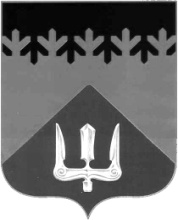 СОВЕТ ДЕПУТАТОВВОЛХОВСКОГО МУНИЦИПАЛЬНОГО РАЙОНАЛЕНИНГРАДСКОЙ ОБЛАСТИРЕШЕНИЕот  12  ноября  2021  года                                                                                   №  49В соответствии с Федеральными законами от 06.10.2003 № 131-ФЗ «Об общих принципах организации местного самоуправления в Российской Федерации», от 23 июня 2016 года № 183-ФЗ «Об общих принципах организации и деятельности общественных палат субъектов Российской Федерации»,  от 21 июля 2014 года № 212-ФЗ  «Об основах общественного контроля в Российской Федерации», Областным законом от 10 марта 2017 года № 5-оз «Об Общественной палате Ленинградской области и признании утратившими силу некоторых областных законов», Положением об Общественной палате Волховского муниципального района Ленинградской области, утвержденного решением Совета депутатов Волховского муниципального района от 20.06.2018 года № 28, решением Совета депутатов Волховского муниципального района от 26.08.2021 № 33 «О формирования второго состава Общественной палаты Волховского муниципального района Ленинградской области», руководствуясь Уставом Волховского муниципального района, Совет депутатов Волховского муниципального района Ленинградской областирешил:Назначить во второй состав Общественной палаты Волховского муниципального района Ленинградской области следующих граждан:1.1. Садова Алексея Николаевича – члена Всероссийской общественной организации ветеранов «БОЕВОЕ БРАТСТВО»;1.2. Боброва Игоря Маратовича -  руководителя Благотворительного фонда развития детского спорта и патриотического воспитания «Волховский Фронт»; 1.3. Напсикова Виталия Викторовича – директора Волховского филиала ФБУ «Тест-С.-Петербург»;1.4. Коробова Александра Николаевича – пенсионера;1.5. Цветкова Александра Михайловича - тренера МБУС «ФСЦ «Волхов»;1.6. Акулишнина Сергея Алексеевича - пенсионера;1.7. Фалькова Егора Вадимовича – председателя Бережковского историко-краеведческого общества;1.8. Пунанова Алексея Вячеславовича – командира поискового отряда «Пересвет».Настоящее решение вступает в силу с момента его принятия и подлежит официальному опубликованию в сетевом издании «ВолховСМИ».Глава Волховского муниципального района Ленинградской области                                                                  А.А. НалетовО назначении членов во второй состав Общественной палаты Волховского муниципального района Ленинградской области